Детское объединение «Творческая мастерская».Объединение художественной направленности. Программа  «Творческая мастерская» включает в себя 7 разделов: вводное занятие и инструктаж, сбор и обработка природных материалов, работа с различными видами бумаги, лепка из соленого теста, поделки из бросового материала, искусственные цветы и творческого проекта. Здесь дети знакомятся со свойствами различных материалов, овладевают разнообразными способами практических действий, что влияет на приобретение и развитие ручной умелости. Вновь полученные знания сразу закрепляются в практической деятельности. Работу дети начинают с простых по конструкции и небольших по объёму изделий так, чтобы могли быстро увидеть результат своего труда, проявить самостоятельность, творческую инициативу, выдумку. Программа не только способствует приобщению детей к искусству и декоративно - прикладному творчеству, но содействует развитию мыслительных способностей, учит тонко чувствовать и подмечать красоту в обыденном мире; пробуждает в детях желание созидать, преобразовывать мир, создавать прекрасное своими руками. Успех в современном мире во многом определяется способностью человека организовать свою жизнь как проект: определить дальнейшую и ближнюю перспективу, наметить план действий и, осуществив его, оценить, удалось ли достичь поставленных целей. Современный человек многое должен уметь, чтобы достичь успеха: работать в команде, самостоятельно добывать, анализировать и обрабатывать информацию, выполнять творческую работу, развивать коммуникационные навыки. Занятия проходят на базе ГБОУ СОШ №1 «ОЦ» имени В. И. Фокина с. Большая Глушица, во 2 кабинете (кабинет технологии). Объединение «Творческая мастерская» работает в среду, четверг и пятницу с 14:00 до 14:45. Руководитель – Сюлюкина Н. М. педагог дополнительного образования.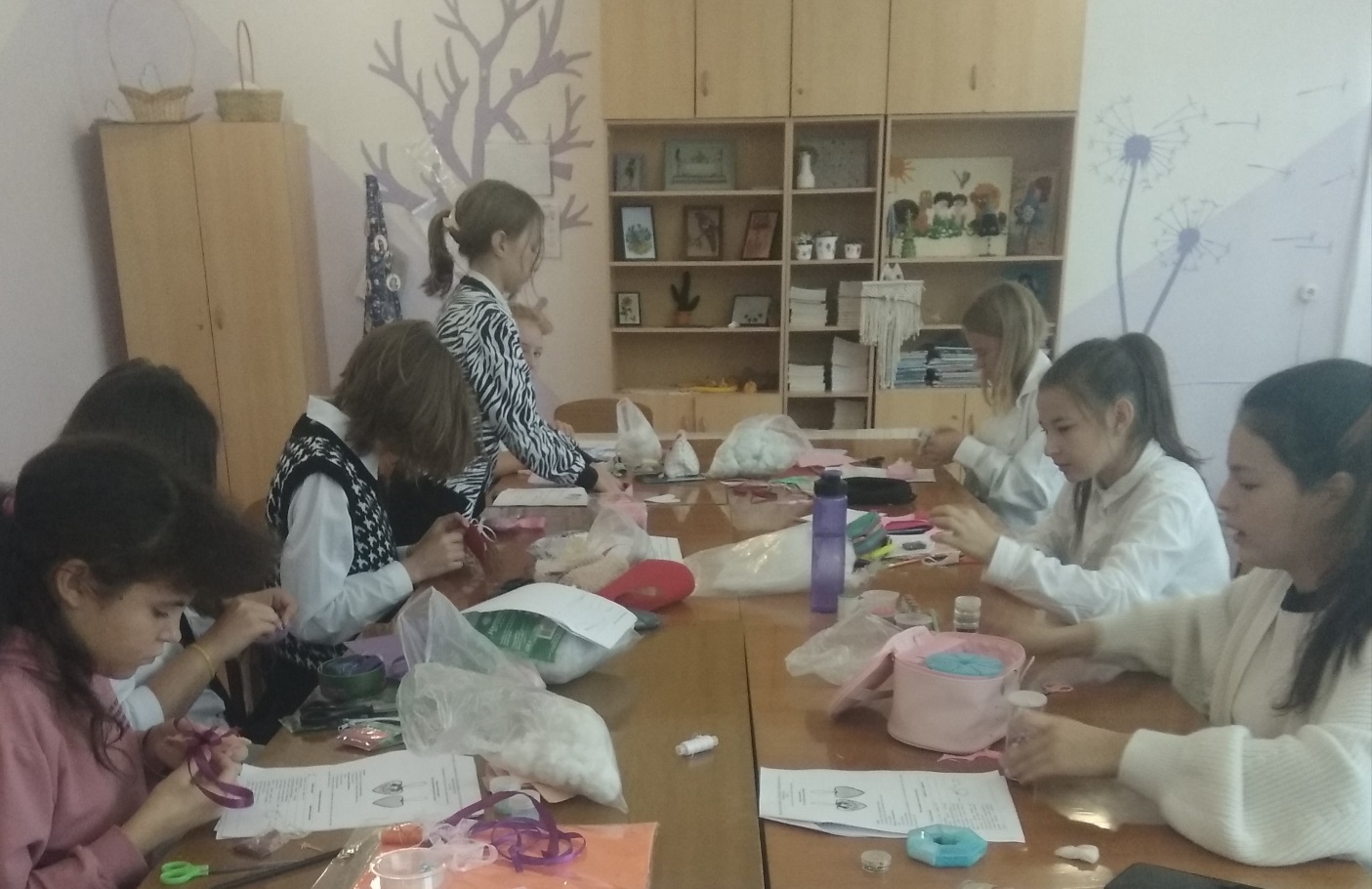 